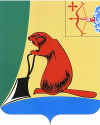 О мерах по составлению проекта бюджета муниципального образования Тужинский муниципальный район на 2018 год и на плановый период 2019 – 2020 годовВ соответствии со статьями 25, 29 Положения о бюджетном процессе в муниципальном образовании Тужинский муниципальный район, утвержденного решением районной Думы от 12.12.2008 г. № 36/288, в целях составления проекта бюджета муниципального образования Тужинский муниципальный район на 2018 год и плановый период 2019-2020 годов администрация Тужинского муниципального района ПОСТАНОВЛЯЕТ:1.Для координации деятельности органов местного самоуправления Тужинского района и участников бюджетного процесса создать рабочую группу по разработке проекта бюджета муниципального образования Тужинский муниципальный район на 2018 год и плановый период 2019-2020 годов (далее – рабочая группа) и утвердить ее состав согласно приложению.2. Финансовому управлению администрации Тужинского муниципального района (далее – Финансовое управление):2.1. При составлении проекта бюджета муниципального образования Тужинский муниципальный район (далее – бюджет муниципального образования) на 2018 год и плановый период 2019-2020 годов, в целях финансового обеспечения расходных обязательств, принять за основу прогноз социально – экономического развития муниципального образования.2.2. В срок до 01.08.2017 согласовать с министерством финансов Кировской области (далее – Минфин) исходные данные на 2018 год и плановый период 2019-2020 годов, необходимые для расчетов межбюджетных трансфертов.2.3. В срок до 15.08.2017 предоставить в Минфин показатели консолидированного бюджета муниципального образования по доходам.2.4. В срок до 01.09.2017:2.4.1 На основании данных, предоставленных главными распорядителями бюджетных средств муниципального образования (далее –ГРБС), провести анализ оценки потребности в предоставлении муниципальных услуг (работ), обобщить данные оценки.2.4.2. Предоставить на утверждение администрации муниципального образования показатели, характеризующие объем оказываемых муниципальных услуг (выполняемых работ) в разрезе ГРБС и муниципальных услуг (выполняемых работ).2.4.3. Согласовать с поселениями района исходные данные на 2018 год и плановый период 2019 – 2020 годов, необходимые для расчетов межбюджетных трансфертов.2.5. В срок до 10.10.2017 подготовить и представить на рассмотрение администрации района проект бюджета муниципального образования Тужинский муниципальный район на 2018 год и плановый период 2019-2020 годов.2.6. В срок до 20.10.2017 подготовить бюджетное послание главы Тужинского района.3. Отделу  по экономике и прогнозированию администрации района:3.1. В срок до 23.06.2017 года согласовать с ответственными специалистами министерства экономического развития Кировской области бюджетообразующие показатели на очередной финансовый год и плановый период.3.2. В срок до 01.09.2017 года предоставить в министерство экономического развития Кировской области прогноз социально-экономического развития муниципального образования на 2018-2020 годы.3.3. В срок до 01.10.2017 внести изменения в перечень муниципальных программ.3.4. Представить в Финансовое управление:3.4.1. В срок до 01.07.2017 согласованные бюджетообразующие показатели на очередной финансовый год и плановый период.3.4.2. В срок до 01.08.2017 прогнозный перечень муниципальных программ на основании вносимых предложений отраслевых органов, структурных подразделений администрации муниципального образования.3.4.3. В срок до 10.09.2017 прогноз социально-экономического развития муниципального образования на 2018-2020 годы и пояснительную записку к нему с обоснованием параметров прогноза, в том числе их сопоставления с ранее утвержденными параметрами, с указанием причин и факторов прогнозируемых изменений.4. Отделу жизнеобеспечения администрации района предоставить в Финансовое управление:4.1. В срок до 15.07.2017 проект лимитов потребления  электрической и тепловой энергии, топливо, услуги водоснабжения и водоотведения в натуральном выражении по ГРБС муниципального образования на 2018-2020 годы.4.2. В срок до 01.08.2017 сведения о доходах и затратах, связанных с пассажирскими перевозками на пригородных внутримуниципальных и межмуниципальных маршрутах по результатам первого полугодия текущего года.5. Главным администраторам доходов бюджета муниципального района в срок до 01.08.2017 представить в Финансовое управление:5.1. Прогноз поступления администрируемых доходов на 2018 - 2020 годы  в разрезе кодов бюджетной классификации с соответствующими обоснованиями и подробными расчетами по формам, установленным Финансовым управлением;5.2. Исходные показатели для исчисления прогнозов доходов бюджета района (по отдельным запросам Финансового управления).6. Главным распорядителям средств бюджета муниципального района:6.1. В период формирования проекта бюджета района на 2018 год и плановый период 2019-2020 годов обеспечить взаимодействие с соответствующими областными министерствами по вопросам межбюджетных отношений между областным бюджетом и бюджетом муниципального района.6.2. В срок до 01.08.2017 года провести оценку потребности в предоставлении муниципальных услуг на 2018-2020 годы и предоставить ее результаты в Финансовое управление.6.3. Предоставить в Финансовое управление:6.3.1. В срок до 01.08.2017 исходные данные для согласования с Минфином  и расчета субвенций на финансовое обеспечение переданных полномочий на 2018 и плановый период 2019-2020 годов. 6.3.2. В срок до 01.09.2017:предложения по принимаемым расходным обязательствам с обоснованием бюджетных ассигнований на вновь принимаемые расходные обязательства на 2018  год и на плановый период 2019-2020 годов и правовое основание (закон, иной нормативный акт).6.3.3. В срок до 01.09.2017 плановый реестр расходных обязательств на бумажном носителе и в электронном виде.7. Рекомендовать Межрайонной инспекции ФНС России № 5 по Кировской области:7.1. Оказывать содействие в предоставлении Финансовому управлению информации, необходимой для исчисления прогноза налоговых доходов (сведений о сумме недоимки по налоговым платежам в консолидированный бюджет области, о предприятиях, находящихся на стадии банкротства, и ликвидированных предприятиях).7.2. В срок до 10.08.2017 представить в Финансовое управление оценку поступления администрируемых доходов в бюджет муниципального образования и сводный прогноз поступления по видам администрируемых доходов на 2018 год и на плановый период 2019-2020 годов. 8. Рекомендовать администрациям поселений района предоставить в Финансовое управление в срок до 10.08.2017:8.1. Ожидаемую оценку поступления администрируемых доходов в бюджет муниципального образования и сводный прогноз поступления по видам администрируемых доходов на 2018 год и на плановый период 2019-2020 годов.8.2. Показатели по доходам бюджетов поселений по форме установленной Финансовым управлением.9. Контроль за выполнением постановления возложить на заместителя главы администрации по экономике и финансам Клепцову Г.А.Глава Тужинского муниципального района	        Е.В. ВидякинаПриложениеУТВЕРЖДЕНпостановлением администрацииТужинского муниципального района от 28.06.2017 № _216СОСТАВрабочей группы по разработке проекта бюджета муниципального образования Тужинский муниципальный район на 2018 год и на плановый период 2019 – 2020 годов__________АДМИНИСТРАЦИЯ ТУЖИНСКОГО МУНИЦИПАЛЬНОГО РАЙОНА КИРОВСКОЙ ОБЛАСТИАДМИНИСТРАЦИЯ ТУЖИНСКОГО МУНИЦИПАЛЬНОГО РАЙОНА КИРОВСКОЙ ОБЛАСТИАДМИНИСТРАЦИЯ ТУЖИНСКОГО МУНИЦИПАЛЬНОГО РАЙОНА КИРОВСКОЙ ОБЛАСТИПОСТАНОВЛЕНИЕПОСТАНОВЛЕНИЕПОСТАНОВЛЕНИЕ28.06.2017 №   216пгт ТужаВИДЯКИНАЕлена Вадимовна-глава Тужинского муниципального района,Председатель рабочей группыКЛЕПЦОВАГалина Алексеевна- заместитель главы администрации       по экономике и финансам Тужинскогомуниципального района,    заместитель председателя рабочей группы         ДОКУЧАЕВАИрина Николаевна-начальник Финансового управления        администрации Тужинского            муниципального    района, секретарь рабочей группыЧлены рабочей группы:БЛЕДНЫХЛеонид Васильевич-первый заместитель главы администрации по жизнеобеспечению – заведующий сектором сельского хозяйства РУДИНАНаталья Анатольевна                                           -заместитель главы администрации посоциальным вопросам – начальник отделасоциальных отношений НОРКИНАНаталия Геннадьевна-главный специалист по планированию бюджетаФинансового управления  администрацииТужинского муниципального района  КИСЛИЦЫНАГалина Васильевна-ведущий специалист по планированию доходов      Финансового управления администрацииТужинского муниципального районаГВОЗДЕВА         Людмила Петровна-ведущий специалист по исполнению бюджета                     Финансового управления администрацииТужинского муниципального района